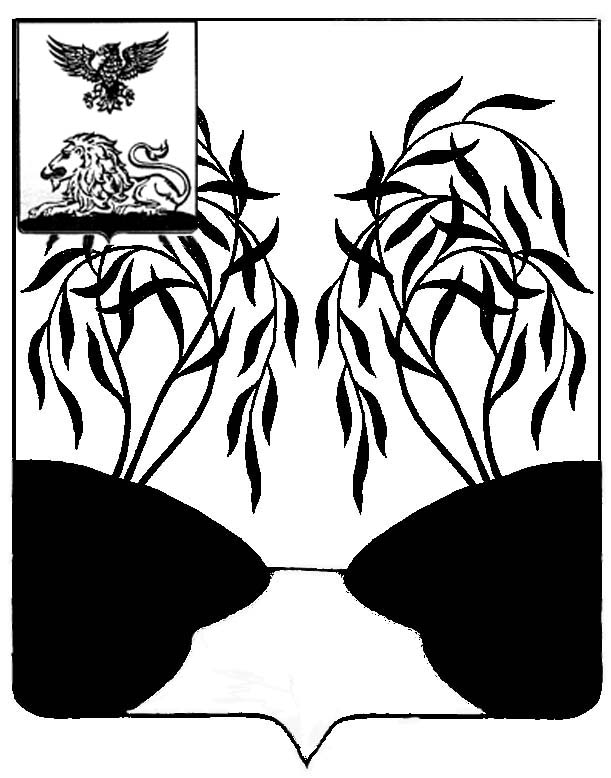 П О С Т А Н О В Л Е Н И ЕАДМИНИСТРАЦИИ РАКИТЯНСКОГО РАЙОНАБЕЛГОРОДСКОЙ ОБЛАСТИРакитное«25» декабря 2019 г.                                                                                       № 189О   внесении изменений в постановление   администрации Ракитянского района   от 01 июня 2018 года №79В соответствии с  Федеральным законом от 06.10.2003 года № 131-ФЗ «Об общих принципах организации местного самоуправления в Российской Федерации», от 19.07.2018 года № 204-ФЗ «О внесении изменений в Федеральный закон «Об организации предоставления государственных и муниципальных услуг» в части установления дополнительных гарантий граждан при получении государственных и муниципальных услуг»,  в целях приведения муниципальных нормативных правовых актов в сфере предоставления муниципальных услуг в соответствие с действующим законодательством, администрация Ракитянского района п о с т а н о в л я е т:           1. Внести изменения в административный регламент по предоставлению муниципальной услуги «Предварительное согласование предоставления земельного участка, находящегося в  муниципальной собственности и государственная собственность  на который не разграничена, находящийся в границах сельских поселений, и утверждение схемы расположения земельного участка или земельных участков на кадастровом плане территории», утвержденный постановлением администрации Ракитянского района  №79 от 01 июня 2018 года «Об утверждении административных регламентов предоставления муниципальных услуг»:	1.1. Подпункт 3 пункта 2.6.1 раздела 2 изложить в следующей редакции:  «подготовленный садоводческим или огородническим некоммерческим товариществом реестр членов такого товарищества в случае, если подано заявление о предварительном согласовании предоставления земельного участка или о предоставлении земельного участка в безвозмездное пользование такому товариществу».1.2.  Подпункт 4 пункта 2.9.1 раздела 2 изложить в следующей редакции:«земельный участок, который предстоит образовать, не может быть предоставлен заявителю по основаниям, указанным в «подпунктах 1» - «13», «14.1» - «19», «22» и «23 статьи 39.16» Земельного кодекса РФ.	 2. Контроль за исполнением настоящего постановления возложить на  первого заместителя главы администрации района по строительству, транспорту, ЖКХ и муниципальной собственности Р.М. Шульженко.Глава администрации  Ракитянского района                                                                    А.В. Климов